Actividad 1: La comunicación Mira con atención la imagen presentada en el desarrollo de las actividades acerca del ciclo comunicativo y los elementos presentes en ella.Pedro lee el periódico de deportes en la cafetería del instituto.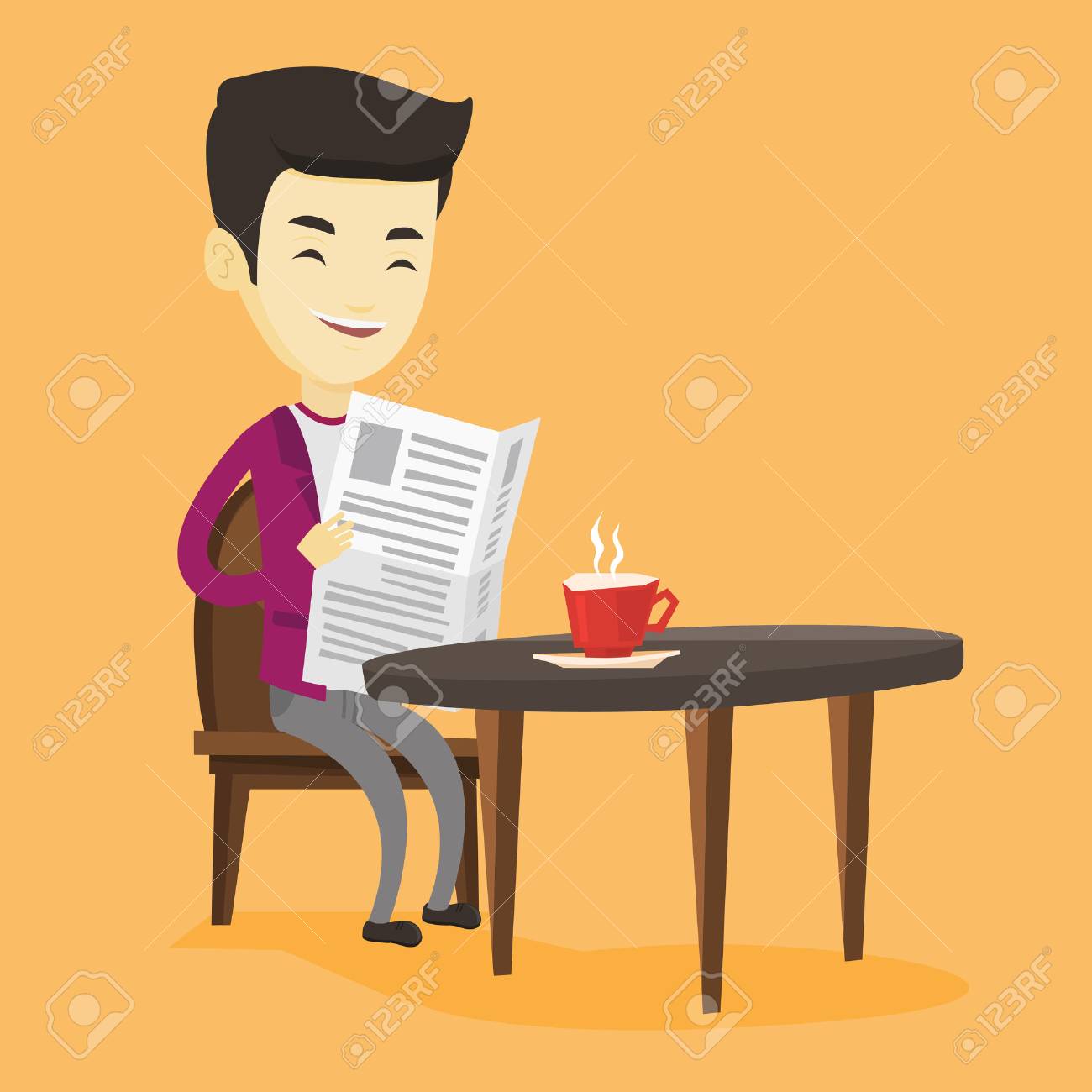 ¿Quién es el emisor? ___________________________________________________________________________¿Quién es el receptor? __________________________________________________________________________¿Cuál es el mensaje?____________________________________________________________________________¿Cuál es el Código?_____________________________________________________________________________ ¿Cuál es el Canal?______________________________________________________________________________¿Cuál es el Contexto?___________________________________________________________________________¿Qué otros elementos están dentro del ciclo comunicativo?Mensaje: __________________________________________________________________________________________________________________________________________________________________________________Código: ___________________________________________________________________________________________________________________________________________________________________________________Canal: ____________________________________________________________________________________________________________________________________________________________________________________Contexto: _________________________________________________________________________________________________________________________________________________________________________________ACTIVIDAD N° 2 ETIMOLOGÍA DE LAS PALABRAS1. Forma 20 palabras compuestas a partir de las siguientes palabras simples:1.=sacapuntas 				11.2.=sacamuelas				12.3.					13.4.					14.5.					15.6.					16.7.					17.8.					18.9.					19.10.					20.2. Escribes tres ejemplos de palabras derivadas a partir de las siguientes palabras primitivas.Comer:  	___________   ___________   ____________Pan: 	    	___________   ___________   ____________Libro:    	___________   ___________   ____________Ciudad:  	___________   ___________   ____________Humano: 	___________   ___________   ____________Caja:      	___________   ___________   ____________Vivir:      	___________   ___________   ____________Escritura: 	___________   ___________   ____________Casa:        	___________   ___________   ____________Perro:       	___________   ___________   ____________ACTIVIDAD N°3: PALABRAS SEGÚN SU SIGNIFICADO1: busca un sinónimo y un antónimo de cada palabra.2: escribe el significado de las siguientes palabras homófonas.3: Escribe el significado de las siguientes palabras homónimas.4: Busca el significado de las siguientes palabras parónimas.Actividad 4: Lectura y análisis de mitos colombianos1. Completa el siguiente crucigrama teniendo en cuenta las pistas dadas y lo estudiado en la claseVertical 1. “A palabras necias, oídos. 2 ¿Cuál mito nos explica el origen de los dioses? 4. A través de los relatos de los mitos se intenta explicar hechos de la. Horizontal 3. Los personajes míticos son generalmente seres. 5. Estos mitos narran historias acerca del origen de la humanidad. 6. Los mitos, leyendas, recetas de la abuela, refranes, supersticiones, etc., hacen parte de la ___________   ___________. 7. “Al mal tiempo, buena _________.”2. Los estudiantes leen individualmente los mitos propuestos para la clase en el material del estudiante y responden el siguiente cuestionario. Anexo A: Mito TikunaEL DIOS YUCHU vivía desde la eternidad en el mundo en compañía de las perdices, los paujiles, los monos y los grillos; había visto como envejecía la tierra, a través de ello se daba cuenta que el mundo vivía y que la vida era tiempo y que el tiempo también era muerte. En la tierra no existía un lugar más bello que allí donde vivía el dios Yuche: una choza en un claro de la selva, muy cerca de un río rodeado de playas de arena fina. En este lugar todo era tibio; ni el calor ni la lluvia entorpecían la belleza de aquel lugar. Se dice que ningún hombre ha visto este lugar, pero los tikunas esperan ir allí algún día. Un día Yuche fue a bañarse al río, como de costumbre. Llego a la orilla y se metió en el agua hasta quedarse completamente sumergido. Al levantar la cara, se inclinó hacia adelante y se observó en el espejo del agua. Descubrió por primera vez que había envejecido. Al ver que había envejecido se sintió profundamente triste “¡y estoy muy viejo y solo! Ay, si me muero la tierra quedara todavía más sola” dijo: Apesadumbrado, emprendió lentamente el camino de regreso a su casa el susurro de la selva y el canto de los pájaros lo llenaron de una inmensa melancolía. Mientras caminaba por el camino sintió de pronto un dolor en la rodilla, como si le hubiera picado un animal sin darse cuenta. Entonces pensó que pudo haber sido una avispa. Poco a poco empezó a sentir que lo invadía un pesado sopor “es raro como me siento”, dijo: “me acostare cuando llegue” siguió caminando con dificultad y cuando dentro a la choza se acostó y quedo dormido. Tuvo un sueño. Soñó que entre más sonaba más envejecía y más débil se ponía y que de su cuerpo moribundo se engendraban nuevos seres. Despertó muy tarde al día siguiente, intento levantarse pero el dolor no lo dejaba moverse. Entonces se miró la rodilla y descubrió que la tenía hinchada y transparente, le pareció ver que algo se movía en el interior de su rodilla acerco más los ojos y vio con sorpresa que en el fondo había dos seresdisminuto que trabajaban y se puso a observarlos, las criaturas eran un hombre y una mujer, el hombre templaba el arco y la mujer tenía un chinchorro. Entonces el dios Yuche le pregunto; “¿quiénes son ustedes? ¿Cómo llegaron aquí?” El hombre y la mujer levantaron la cabeza; miraron a Yuche, pero no dijeron nada y siguieron con sus labores, el dios Yuche al ver que no le contestaban, hizo todo el esfuerzo por levantarse, pero cuando intento ponerse de pie, cayó en la tierra. En el instante que se golpeó la rodilla contra el suelo, salieron de adentro los dos pequeños seres, que enseguida empezaron a crecer el tiempo que empezaba a morir el dios Yuche. Cuando el hombre y la mujer se convirtieron en adultos, Yuche murió. Los primeros tikunas se quedaron un tiempo en aquel lugar y tuvieron muchos hijos. Más tarde se fueron porque querían conocer más tierras y desaparecieron.(Mitos de origen de pueblos indígenas de Colombia: Pueblos Tikunas, 2015)a. ¿Qué explica el mito? b. ¿Evidencias seres sobrenaturales, dioses o héroes? ¿Cuál o cuáles? c. ¿Consideras que es una historia fácil de interpretar? ¿Por qué? d. ¿Qué clase de mito crees que es?Anexo B: La pata sola La Pata Sola es un mito de las selvas, que se manifiesta como una figura con una sola pata que termina en una pezuña grande de burro o de caballo, de puerco o de chivo. Es una mujer vieja de cabello áspero y enredado, ojos rojizos y brotados, desnuda, con un solo pecho, boca grande, nariz de gancho, brazos largos, labios gruesos y colmillos de tigre. Con una sola pata da saltos gigantescos y mortales, y avanza con rapidez sorprendente. Es la madre de los animales del monte, encargada de borrar las huellas o los rastros de los animales perseguidos por otros; pero para que esta operación se cumpla debe caminar al revés es, pues, la Patasola un ser unípedo. A su única pierna se unen los dos muslos. Se dice que es amiga de casi todos los animales montaraces, a los que defiende a capa y espada de otros animales y de los humanos, especialmente de los cazadores, caminantes y colonos. La Patasola, según versión del campesinado, se transforma en mujer hermosa, motiva y cautiva a los hombres, y se los lleva hasta la espesura de las montañas donde los abandona, unas veces sin ofenderlos; otras, triturándolos con sus puntiagudos colmillos. También suelen transformarse en perro cazador, de orejas grandes, o en una vaca, según las circunstancias. De ella se dice, además, que se roba los niños para chuparles la sangre y después abandonarlos en el monte. La versión popular dice que la Patasola era una mujer bella, pero que por libertina le amputaron una pierna con un hacha y la arrojaron a una hoguera hecha con tusa de maíz; por eso, no puede ver el hacha, la candela ni las mazorcas de maíz. . Para resguardarse de la Patasola los cazadores llevan perros, pues éste es el único animal que siente sus pasos y la avista a distancia, el que mejor conoce los intricados caminos de la selva, dado su oficio de “cazador” y animal doméstico que más le teme por qué le conoce sus pisadas y su secreto. (Tierra colombiana: La pata sola, 2015)a. ¿Qué explica el mito? b. ¿Evidencias seres sobrenaturales, dioses o héroes? ¿Cuál o cuáles? c. ¿Consideras que es una historia fácil de interpretar? ¿Por qué? d. ¿Qué clase de mito crees que es?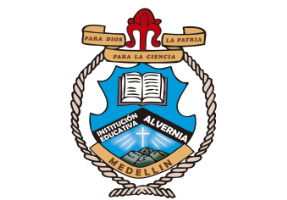 INSTITUCION EDUCATIVA ALVERNIAAREA: HUMANIDADES LENGUA CASTELLANA.  FECHA: Abril 07 de 2022ESTUDIANTE: _____________________________________________DOCENTE: SANTIAGO MARÍN FUENTESCONTENIDO: ACTIVIDADES DE APOYO LENGUA CASTELLANA GRADO 6° PRIMER PERIODO 2022FECHA DE ENTREGA: abril 22de 2022                                                                                                                                         “CONSUMIR DROGAS NO TE HACE MODERNA Y LIBRE TE HACE DÉBIL Y ESCLAVA”CONTENIDO: ACTIVIDADES DE APOYO LENGUA CASTELLANA GRADO 6° PRIMER PERIODO 2022FECHA DE ENTREGA: abril 22de 2022                                                                                                                                         “CONSUMIR DROGAS NO TE HACE MODERNA Y LIBRE TE HACE DÉBIL Y ESCLAVA”Saca – manos – platos – dados – tiempos muelas – pasa – manchas – mesa – cama aviones - sol – papeles - pisa -  quita – puntas  sobre- porta – auto – caídas- móvil – lava – sofá cubre – para – corral - militar – choques – rayos león – gira – vajilla PALABRASINÓNIMOANTÓNIMOAcabarterminarempezar AlteradoArmoníaBatallaBaratoCastigarVelozMatrimonioValienteSanoNuncaMatrimonioPALABRASIGNIFICADOPALABRASIGNIFICADOAjitoAjo pequeñoAgitoDe agitarTuboTuvoSumoZumoRallarRayarMallaMayaHechoEchoHojearojearHierbaHiervaCoserCocerCerrarSerrarCienSienPALABRASIGNIFICADOPALABRASIGNIFICADOBancoCorporaciónBancoSillaPlantaPlantaLenguaLenguaAmoAmoCaraCaraEsposasEsposasCapitalCapitalVelaVelaVinoVinoNadaNadaPALABRASIGNIFICADOPALABRASIGNIFICADOAperturaAberturaAptitudActitudAfectoEfectoPrejuicioPerjuicioInfringirInfligirInfestarInfectarEspirarExpirarCortejoCotejoAfectoEfectoAccesibleAsequible1235674